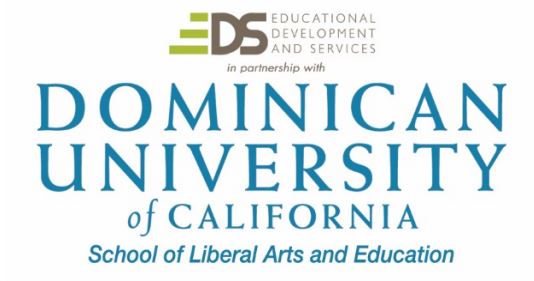 EDUX 9972 
Innovative Professional Learning
Professional Learning Plan Form First Name ________________________________________________Last Name______________________________________________________  Address _____________________________________________________   City/State ____________________________________ Zip __________    Personal E-mail_____________________________________________________________  Phone  (_____) ________________________________Grade/Subject_____________________________________      School Name _________________________________________________________District  Name____________________________________________________________________________________________________________  YOUR  PROFESSIONAL LEARNING PLAN:   Your professional learning plan will include goals and activities that reflect graduate-level work and include:a learning goal that is specific and measureable and is aligned with district initiatives and maximizes student achievement.the professional learning activities you will engage in to meet your goal.the evidence that you will use to demonstrate the completion of the goal.(If this info changes, notify your instructor.  This can include any guideline changes your district may impose on you to follow.)-----------------------------------------------------------------------------------------------------------------------------------------------------------------------------Instructor Use Only◻ Log of hours completed and signed		◻ Total hours ______            ◻ # credits/units ______◻ Adequate evidence			   		◻ Summary & EvaluationOn __________________________________________________, this student produced a detailed log and evidence of satisfactory completion of either 50 hours (2 credits), 75 hours (3 credits), 100 hours (4 credits), 125 hours (5 credits) OR 150 hours (6 credits) of curriculum development for the coming instructional year. Comments:_________________________________________________      	_______________________________Instructor						   	 		 SignatureCourse Goal:Course Goal:Activities to support your goal:Evidence to demonstrate completion of your goal: